ชื่อโครงงาน...............................................................................................................................................................................................................................................................................................................................รายชื่อนักศึกษาที่จัดทำโครงงาน	………………………………………………..…………………..  …………………………………………………………………….…………………………………………………………………….สาขาวิชา.......................................................................  สาขางาน ................................................................ระดับชั้น..............................ปีที่...................กลุ่ม............................... ได้จัดทำโครงงานในภาคเรียนที่ ...............  ปีการศึกษา....................................กรรมการประเมินผลการวิจัย  ได้ทำการตรวจสอบ  การปรับปรุง/แก้ไข  รายงานผลโครงงานตามที่คณะกรรมการประเมินผลการวิจัยแนะนำ เรียบร้อยแล้ว และอนุญาตให้นำไปเข้าเล่ม เพื่อจัดทำเล่มรายงานผลโครงงานฉบับสมบูรณ์ได้ 	ลงชื่อกรรมการสอบ (ครูผู้สอน)	 ....................................................................						           	 (...................................................................)					วันที่........... เดือน......................พ.ศ.............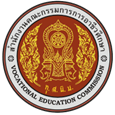 แบบอนุญาตให้เข้าเล่มโครงงานงานพัฒนาหลักสูตรการเรียนการสอน   ฝ่ายวิชาการวิทยาลัยเทคนิคนครศรีธรรมราช